Ratcliff’s Home2022 Holiday Home Tour Music ScheduleAlways Subject to Change…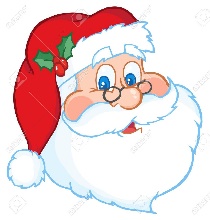 SATURDAY10:30 - 11:15 		Mary Ellen Zimmerman, Piano11:45 - 12:15 		Madrigal Singers, Choir12:30 -  1:00 		GadzUKES!, Ukulele Ensemble   1:15  - 3:00      	Cheryl Conklin, ChereseBennett, Marci Nickelsburg, Pianist/Singers   3:30 - 4:15           Linda Seger, DeAnn Brown,                                                                                                                               Piano DuetSUNDAY11:00 - 1:00 		John Spengler, Guitar/Vocal 1:15  - 2:45 		Cheryl Conklin, ChereseBennett, Marci Nickelsburg, Pianist/Singers 3:15 - 4:00 		Silverwood Flute Duo,Flute/Guitar